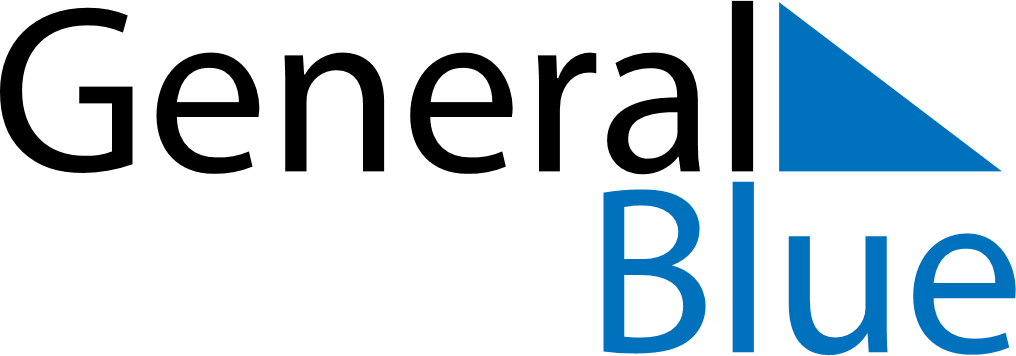 January 2024January 2024January 2024January 2024January 2024January 2024Marienburg, SurinameMarienburg, SurinameMarienburg, SurinameMarienburg, SurinameMarienburg, SurinameMarienburg, SurinameSunday Monday Tuesday Wednesday Thursday Friday Saturday 1 2 3 4 5 6 Sunrise: 6:49 AM Sunset: 6:36 PM Daylight: 11 hours and 47 minutes. Sunrise: 6:50 AM Sunset: 6:37 PM Daylight: 11 hours and 47 minutes. Sunrise: 6:50 AM Sunset: 6:37 PM Daylight: 11 hours and 47 minutes. Sunrise: 6:50 AM Sunset: 6:38 PM Daylight: 11 hours and 47 minutes. Sunrise: 6:51 AM Sunset: 6:38 PM Daylight: 11 hours and 47 minutes. Sunrise: 6:51 AM Sunset: 6:39 PM Daylight: 11 hours and 47 minutes. 7 8 9 10 11 12 13 Sunrise: 6:52 AM Sunset: 6:39 PM Daylight: 11 hours and 47 minutes. Sunrise: 6:52 AM Sunset: 6:40 PM Daylight: 11 hours and 47 minutes. Sunrise: 6:52 AM Sunset: 6:40 PM Daylight: 11 hours and 47 minutes. Sunrise: 6:53 AM Sunset: 6:41 PM Daylight: 11 hours and 48 minutes. Sunrise: 6:53 AM Sunset: 6:41 PM Daylight: 11 hours and 48 minutes. Sunrise: 6:53 AM Sunset: 6:42 PM Daylight: 11 hours and 48 minutes. Sunrise: 6:54 AM Sunset: 6:42 PM Daylight: 11 hours and 48 minutes. 14 15 16 17 18 19 20 Sunrise: 6:54 AM Sunset: 6:43 PM Daylight: 11 hours and 48 minutes. Sunrise: 6:54 AM Sunset: 6:43 PM Daylight: 11 hours and 48 minutes. Sunrise: 6:55 AM Sunset: 6:44 PM Daylight: 11 hours and 48 minutes. Sunrise: 6:55 AM Sunset: 6:44 PM Daylight: 11 hours and 49 minutes. Sunrise: 6:55 AM Sunset: 6:44 PM Daylight: 11 hours and 49 minutes. Sunrise: 6:55 AM Sunset: 6:45 PM Daylight: 11 hours and 49 minutes. Sunrise: 6:56 AM Sunset: 6:45 PM Daylight: 11 hours and 49 minutes. 21 22 23 24 25 26 27 Sunrise: 6:56 AM Sunset: 6:46 PM Daylight: 11 hours and 49 minutes. Sunrise: 6:56 AM Sunset: 6:46 PM Daylight: 11 hours and 50 minutes. Sunrise: 6:56 AM Sunset: 6:46 PM Daylight: 11 hours and 50 minutes. Sunrise: 6:56 AM Sunset: 6:47 PM Daylight: 11 hours and 50 minutes. Sunrise: 6:56 AM Sunset: 6:47 PM Daylight: 11 hours and 50 minutes. Sunrise: 6:57 AM Sunset: 6:47 PM Daylight: 11 hours and 50 minutes. Sunrise: 6:57 AM Sunset: 6:48 PM Daylight: 11 hours and 51 minutes. 28 29 30 31 Sunrise: 6:57 AM Sunset: 6:48 PM Daylight: 11 hours and 51 minutes. Sunrise: 6:57 AM Sunset: 6:48 PM Daylight: 11 hours and 51 minutes. Sunrise: 6:57 AM Sunset: 6:49 PM Daylight: 11 hours and 51 minutes. Sunrise: 6:57 AM Sunset: 6:49 PM Daylight: 11 hours and 52 minutes. 